Programmation en langue orale CP/CE1.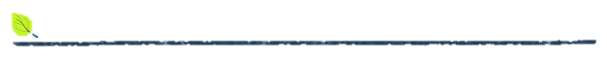 Compétences du BO spécial n° 11 du 26 novembre 2015 : 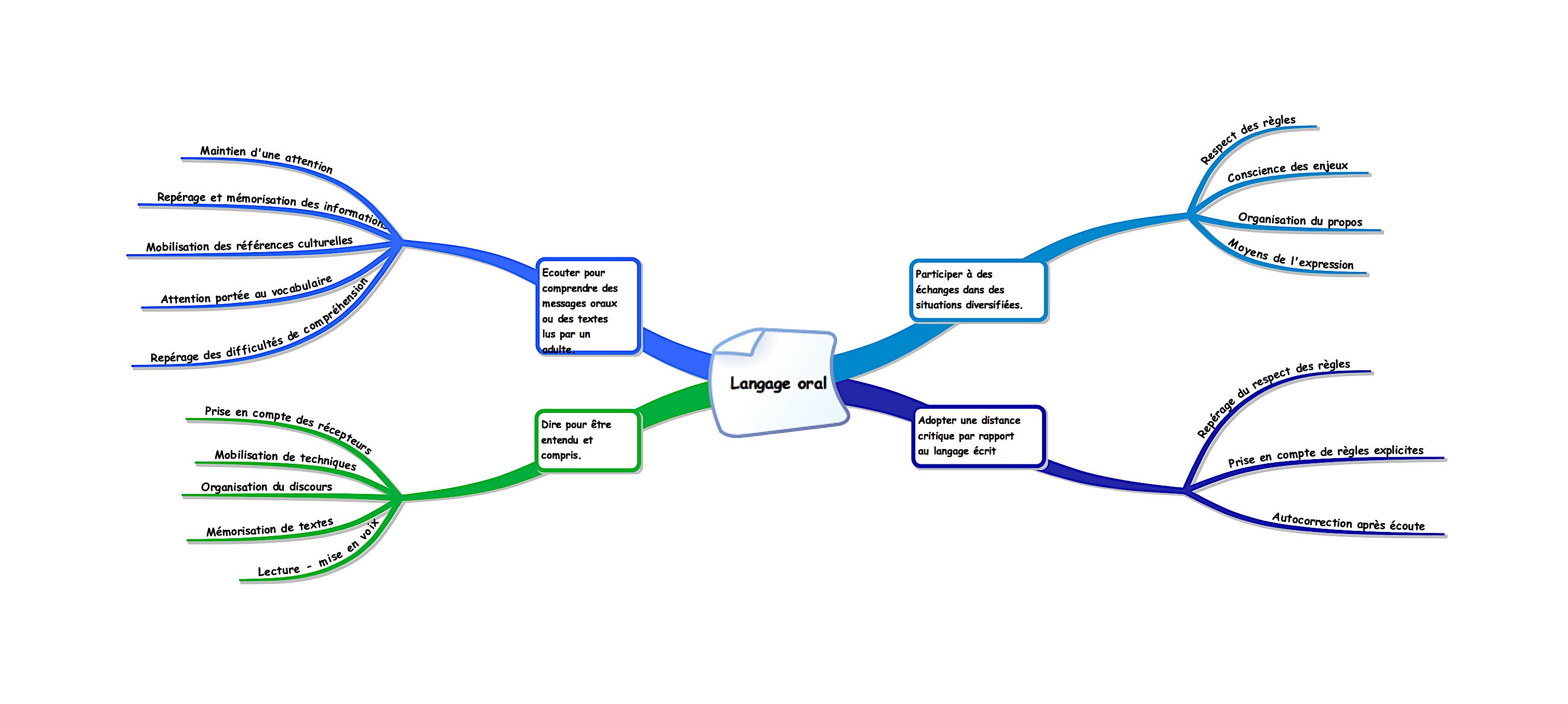 Attendus de fin de cycle (BO spécial n° 11 du 26 novembre 2015) : » Conserver une attention soutenue lors de situations d’écoute ou d’interactions et manifester, si besoin et à bon escient, son incompréhension.» Dans les différentes situations de communication, produire des énoncés clairs en tenant compte de l’objet du propos et des interlocuteurs.» Pratiquer avec efficacité́ les formes de discours attendues – notamment, raconter, décrire, expliquer – dans des situations où les attentes sont explicites ; en particulier raconter seul un récit étudié́ en classe.» Participer avec pertinence à un échange (questionner, répondre à une interpellation, exprimer un accord ou un désaccord, apporter un complément...).Langue orale CPLangue orale CPLangue orale CPLangue orale CPLangue orale CPÉcouterDireÉchangerDistance critiquePériode 1- Découvrir une situation d’écoute active et expliciter les stratégies mises en œuvre : travail autour des consignes et des règles du jeu.- Écouter des histoires sonores, s’en faire une représentation mentale. - S’exprimer de façon correcte : prononcer les sons avec exactitude, respecter l’organisation de la phrase. - Reformuler une consigne, expliquer une règle du jeu, en repérant les informations importantes. - Réciter des poésies sans rien oublier.- Organiser des échanges verbaux en en fixant les règles de manière explicite : mise en place des débats oraux et conseils de vie de classe, avec écriture des règles. - Reformuler une phrase dite par l’enseignant ou un autre élève. - Écrire les règles d’échanges pour les débats de la classe. Période 2- Écouter des consignes en maintenant son attention orientée en fonction du but.- Écouter des enregistrements : histoires, poèmes... - Apprendre à formuler correctement des questions et leurs réponses. - Raconter un moment vécu en classe en tenant compte de la chronologie.- Réciter des poésies devant d’autres élèves. - Participer à un échange verbal en respectant les règles et en organisant son propos : participer au conseil d’élèves en justifiant ses idées et en respectant les règles de prise de parole. - Répéter, reformuler un énoncé, en tenant compte des conseils donnés. - S’écouter (enregistrement) et reformuler en fonction d’une feuille de route explicite.Période 3- Écouter un texte lu et repérer ses difficultés de compréhension en posant des questions.- Écouter des enregistrements plus longs.- Apprendre à formuler correctement des réponses à des questions de compréhension.  - Raconter une histoire entendue en classe en tenant compte de la chronologie et des liens logiques.- Réciter des poésies en commençant à interpréter.- Participer à un échange verbal en respectant les règles et en pouvant exprimer ses sentiments.  - Participation au conseil d’élèves et message clair. - Enregistrements individuels de récits entendus auparavant, écoute, construction collective d’un aide-mémoire et enregistrements finaux individuels. Période 4- Écouter un texte lu, se créer une image mentale du récit et retenir le vocabulaire.  - Raconter un récit inventé en utilisant des connecteurs logiques et temporels. - Utiliser des techniques vocales (articulation, débit, volume, posture, geste) : techniques théâtrales et expression corporelle et articulée. - Mémoriser et réciter son rôle.- Participer à un échange verbal en respectant les différents rôles attribués : participation au conseil d’élèves avec différents rôles : président, gardien des règles… - Donner son avis et écouter celui des autres sur la pièce de théâtre et sa mise en scène, sur les effets produits. - S’écouter et reformuler en fonction d’une feuille de route explicite.- Travail sur le corpus lié au projet théâtre : écouter les autres, les conseiller, écouter les conseils, en tenir compte, faire évoluer sa prise de parole en fonction des spectateurs. . Période 5- Écouter et comprendre le compte-rendu d’une expérience par un pair. - Écouter des textes lus en identifiant les marques de la ponctuation et en en comprenant la fonction. - Raconter une expérience faite en classe en en dégageant les conclusions.- Lire à haute voix des textes préparés devant d’autres élèves. - Écouter l’avis des autres et donner son avis autour d’une recherche ou d’un travail commun.- S’écouter et reformuler en fonction d’une feuille de route explicite.- Travail explicite sur les attentes d’une lecture à haute voix, entrainement avec prise en compte des conseils. Langue orale CE1Langue orale CE1Langue orale CE1Langue orale CE1Langue orale CE1ÉcouterDireÉchangerDistance critiquePériode 1- Écouter et mettre en œuvre des consignes plus longues et compliquées. - Écouter des histoires sonores, s’en faire une représentation mentale. - S’exprimer de façon correcte : respecter l’organisation de la phrase. - Reformuler une consigne, expliquer une règle du jeu, en n’oubliant pas les informations importantes. - Réciter des poésies sans rien oublier.- Organiser des échanges verbaux en en fixant les règles de manière explicite : mise en place des débats oraux et conseils de vie de classe, avec écriture des règles. - Reformuler une phrase dite par l’enseignant ou un autre élève. - Écrire les règles d’échanges pour les débats de la classe. Période 2- Écouter des consignes longues en maintenant son attention orientée en fonction du but.- Écouter des enregistrements plus longs en suivant un synopsis ou un texte. - Apprendre à formuler correctement des questions et leurs réponses. - Raconter un moment vécu en classe en tenant compte de la chronologie.- Réciter des poésies devant d’autres élèves. - Participer à un échange verbal en respectant les règles et en organisant son propos : participer au conseil d’élèves en justifiant ses idées et en respectant les règles de prise de parole. - Répéter, reformuler un énoncé, en tenant compte des conseils donnés. - S’écouter (enregistrement) et reformuler en fonction d’une feuille de route explicite.Période 3- Écouter un texte lu et repérer ses difficultés de compréhension en posant des questions. - Écouter des enregistrements plus longs en suivant un synopsis ou un texte.- Apprendre à formuler des réponses à des questions de compréhension en reprenant les termes exacts.  - Raconter une histoire entendue en classe en tenant compte des liens logiques.- Réciter des poésies en commençant à interpréter.- Participer à un échange verbal en respectant les règles et en pouvant exprimer ses sentiments.  - Participation au conseil d’élèves et message clair. - Enregistrements individuels de récits entendus auparavant, écoute, construction collective d’un aide-mémoire et enregistrements finaux individuels. Période 4- Écouter un texte lu, se créer une image mentale du récit et inférer le vocabulaire inconnu.  - Raconter un récit inventé à partir d’images en utilisant des connecteurs logiques et temporels. - Utiliser des techniques vocales (articulation, débit, volume, posture, geste) : techniques théâtrales et expression corporelle et articulée. - Mémoriser et réciter son rôle.- Participer à un échange verbal en respectant les différents rôles attribués : président, gardien des règles… - Donner son avis et écouter celui des autre sur la pièce de théâtre et sa mise en scène, sur les effets produits. - S’écouter et reformuler en fonction d’une feuille de route explicite.- Travail sur le corpus lié au projet théâtre : écouter les autres, les conseiller, écouter les conseils, en tenir compte, faire évoluer sa prise de parole en fonction des spectateurs. . Période 5- Écouter et comprendre le compte-rendu d’une expérience par un pair. - Écouter des textes lus en identifiant les marques de la ponctuation et en en comprenant la fonction. - Raconter une expérience faite en classe en en dégageant les conclusions et en argumentant.- Lire à haute voix des textes préparés devant d’autres élèves. - Participer à un échange verbal en organisant son propos : donner son avis argumenté.- Écouter l’avis des autres et donner son avis autour d’une recherche.- S’écouter et reformuler en fonction d’une feuille de route explicite.- Travail explicite sur les attentes d’une lecture à haute voix, entrainement avec prise en compte des conseils. 